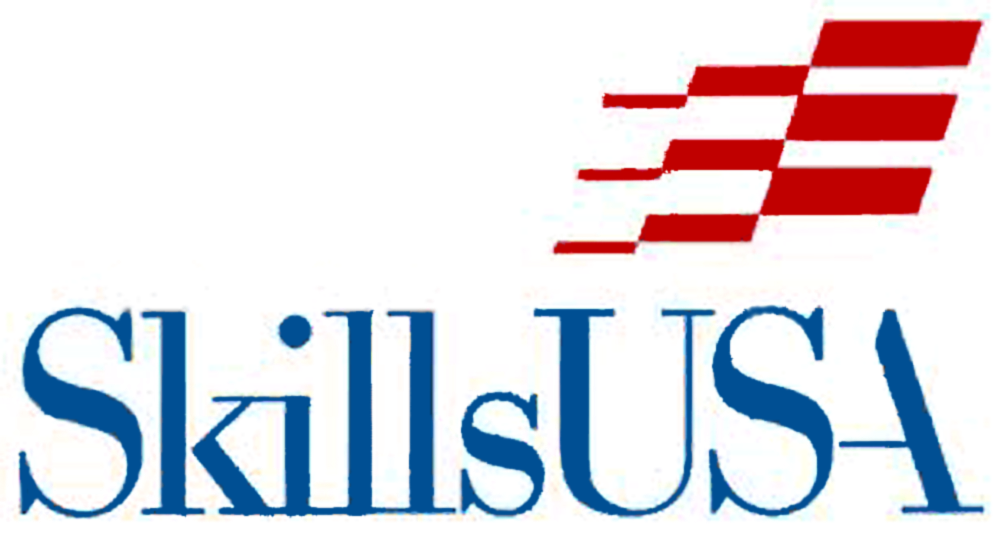 Office Positions & ResponsibilitiesPresidentVice PresidentSecretary/TreasurerExpectations of all OfficersWork with advisers to plan meeting and create agendaWork with advisers to post agenda and inform members about upcoming meetings/eventsRun meetings using parliamentary procedureAttend leadership meetingsAssist in planning of chapter activities and projectsAssist the president in running meetingsAssist with the planning of chapter activities and projectsIf the president cannot fulfill their obligation, the vice president assumes the roleRecord chapter minutes at chapter meetingsWork with advisers to post minutes from chapter meetingsRead minutes from previous meeting to the chapterReport current funds to chapter at meetingsWork with advisers and business manager with account transactionsMust be an active member in previous years in SkillsUSAMust be enrolled in an CTE course throughout the present school yearMust demonstrate outstanding qualities of leadership and characterMust abide by the rules outlined in the Hanson School Student Handbook